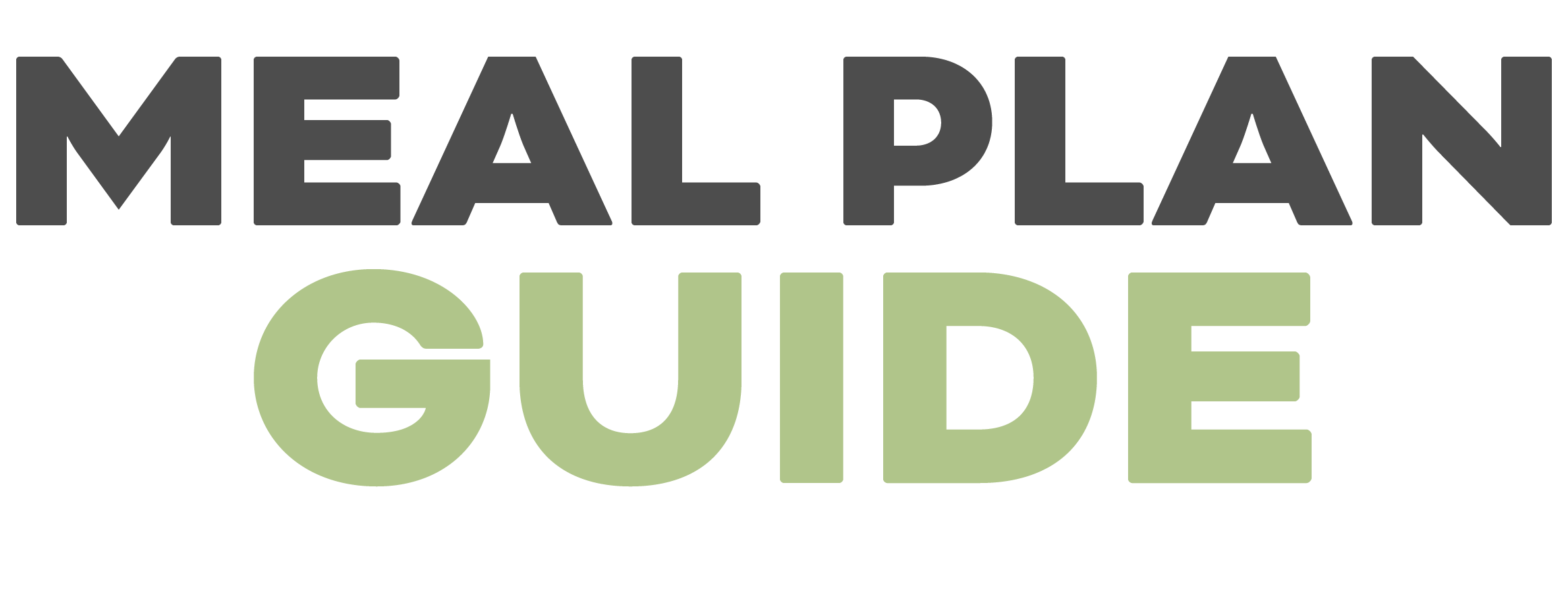 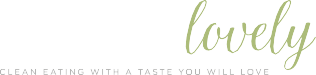 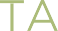 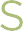 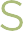 DINNERMEALINGREDIENTS NEEDEDMONZucchini fritters with green saladTUESSalmon with orange dill butter, sauteed kale, cauliflower riceWEDSBreaded chicken with mushroom gravy, green beansTHURSMu shu porkFRICrispy chicken thighs with chimichurri sauce, roasted radishes, roasted broccoliSATSpaghetti with meat sauceSUNLemon artichoke chicken soupLUNCHMEALINGREDIENTS NEEDEDMONMeal prep coconut chicken thai curryTUESLeftover zucchini frittersWEDSMeal prep coconut chicken thai curryTHURSLeftover zucchini frittersFRIMeal prep coconut chicken thai currySATLeftover thai lettuce wrapsSUNLeftover thai lettuce wrapsBREAKFASTMEALINGREDIENTS NEEDEDMONBrunch kale saladTUESBrunch kale saladWEDSBrunch kale saladTHURSBrunch kale saladFRIBrunch kale saladSATBrunch kale saladSUNBrunch kale saladEXTRASVEGGIESFRUITSNACKSDRINKSKID FOODOTHER